тел./факс: 8 (911) 071-59-69
e-mail: prusskiimed@mail.ru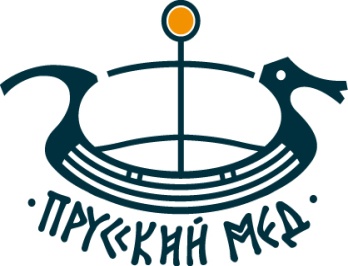 www.prusm.ruТворческое объединение калининградских художников и мастеров «Прусский мёд» приглашает Вас на торжественное открытие выставки декоративно-прикладного искусства «РУССКАЯ ПРИБАЛТИКА» в Калининградском областном музее янтаря. Оно состоится 21 ноября с 17.00 до 19.00. Выставка организована в преддверии юбилея. В 2020 году «Прусскому мёду» исполнится 10 лет. В экспозиции будет представлены достижения творческого объединения за этот период.На протяжении всего этого времени остается неизменной философия объединения – синтез культурного наследия народов России и Прибалтики и современного искусства. Янтарь для нас – не просто основной рабочий материал. Этот уникальный самоцвет  –  символ нашей земли, краеугольный камень преемственности культур и поколений.В программе показ коллекции одежды, ювелирных украшений и аксессуаров от «Прусского мёда», концерт джазового оркестра, фуршет. Будем рады приветствовать Вас в качестве почетного гостя церемонии!С уважением,руководитель творческого объединения «Прусский мёд», член Творческого союза художников России, соучредитель калининградской «Гильдии мастеров янтарных дел», кавалер ордена Мемориального фонда Фаберже,  художник-ювелир Лана Егорова.